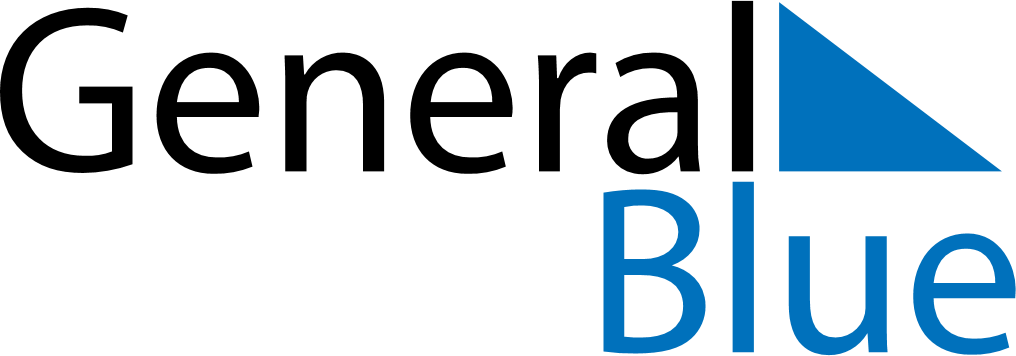 2022202220222022202220222022VietnamVietnamVietnamVietnamVietnamVietnamVietnamJanuaryJanuaryJanuaryJanuaryJanuaryJanuaryJanuaryFebruaryFebruaryFebruaryFebruaryFebruaryFebruaryFebruaryMarchMarchMarchMarchMarchMarchMarchSMTWTFSSMTWTFSSMTWTFS112345123452345678678910111267891011129101112131415131415161718191314151617181916171819202122202122232425262021222324252623242526272829272827282930313031AprilAprilAprilAprilAprilAprilAprilMayMayMayMayMayMayMayJuneJuneJuneJuneJuneJuneJuneSMTWTFSSMTWTFSSMTWTFS12123456712343456789891011121314567891011101112131415161516171819202112131415161718171819202122232223242526272819202122232425242526272829302930312627282930JulyJulyJulyJulyJulyJulyJulyAugustAugustAugustAugustAugustAugustAugustSeptemberSeptemberSeptemberSeptemberSeptemberSeptemberSeptemberSMTWTFSSMTWTFSSMTWTFS1212345612334567897891011121345678910101112131415161415161718192011121314151617171819202122232122232425262718192021222324242526272829302829303125262728293031OctoberOctoberOctoberOctoberOctoberOctoberOctoberNovemberNovemberNovemberNovemberNovemberNovemberNovemberDecemberDecemberDecemberDecemberDecemberDecemberDecemberSMTWTFSSMTWTFSSMTWTFS1123451232345678678910111245678910910111213141513141516171819111213141516171617181920212220212223242526181920212223242324252627282927282930252627282930313031Jan 1	New Year’s DayJan 25	Kitchen guardiansJan 31	Vietnamese New Year HolidaysFeb 1	Vietnamese New YearFeb 3	Communist Party of Viet Nam Foundation AnniversaryFeb 5	Victory of Ngọc Hồi-Đống ĐaFeb 15	Lantern FestivalMar 8	International Women’s DayApr 10	Hung Kings CommemorationsApr 21	Vietnam Book DayApr 30	Day of liberating the South for national reunificationMay 1	Labour DayMay 7	Dien Bien Phu Victory DayMay 15	Buddha’s BirthdayMay 19	President Ho Chi Minh’s BirthdayJun 1	International Children’s DayJun 3	Mid-year FestivalJun 28	Vietnamese Family DayJul 27	Remembrance DayAug 12	Ghost FestivalAug 19	August Revolution Commemoration DaySep 2	National DaySep 10	Mid-Autumn FestivalOct 10	Capital Liberation DayOct 20	Vietnamese Women’s DayNov 20	Vietnamese Teacher’s DayDec 22	National Defence Day